Изучение процесса Z2lпри s=8 ТэВ с детектором АТЛАС на БАКИнститут ядерной физики им. Г. И. Будкера СО РАНАвторы: А.Г. Харламов, Т.А. Харламова, Ю.А. Тихонов, А.Л. Масленников, А.С. Купич, В.Н. Жабин, D.Froidevaux (CERN)На Большом Адронном Коллайдере в эксперименте АТЛАС впервые наблюдался процесс распада Z бозона на два лептона и два фотона. С высокой точностью ~0.6% был изучен процесс распада Z бозона на два лептона и один фотон. В целом измерения согласуются с предсказаниями современных расчетов в Стандартной модели.В работе были получены следующие результаты:С высокой точностью измерены дифференциальные распределения по инвариантной массе лептона и фотона ml+, по углу между лептоном и фотоном ∆Rl и по поперечному импульсу фотона pT. Средняя систематическая неопределенность измерения составила 0,6%. Для описания этих распределений важны однопетлевые поправки Стандартной модели. Результаты согласуются с предсказаниями последних версий современных генераторов PowHeg+Pythia8+PHOTOSandSherpa 2.2.4, KKMChh. Впервые наблюдался процесс Z→2l2γ, данный процесс может быть описан в древесном приближении Стандартной модели. Небольшие отклонения от предсказаний современных генераторов присутствуют в «уголках» фазового объема: 20<mll<45 GeV, ml~80 GeV, ∆Rl~2.5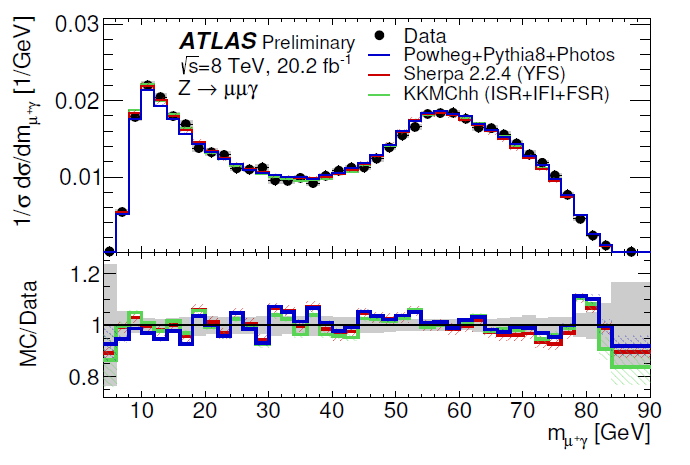 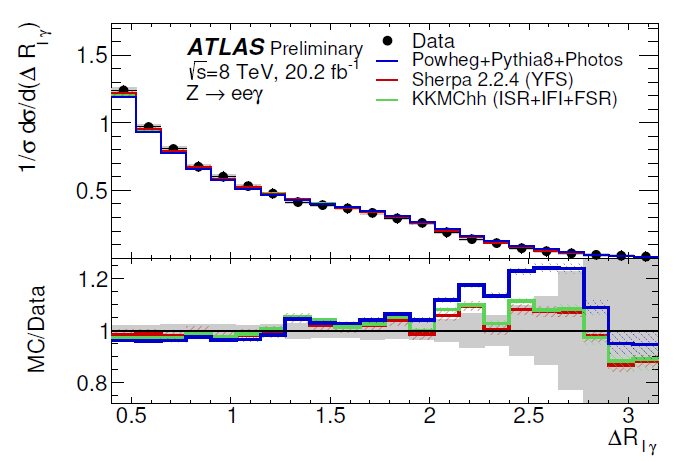 Рис.1 Дифференциальные распределения по инвариантной массе лептона и фотона ml(слева), по углу между лептоном и фотоном ∆Rl (справа).Публикации: The ATLAS Collaboration, EPJC. (Согласно политике ATLAS, после принятия статьи к публикации, статья придерживается до решения коллаборации о том, что писать в качестве аффилиации авторам из российских институтов).ПФНИ 1.3.3.1. (Физика элементарных частиц и фундаментальных взаимодействий). Государственное задание, тема № 1.3.3.1.3 Поиск новой физики в экспериментах при высоких энергиях.